Приложение 1.6 к Стратегическому плану развития ЕкатеринбургаСхема «Водно-зеленый каркас»»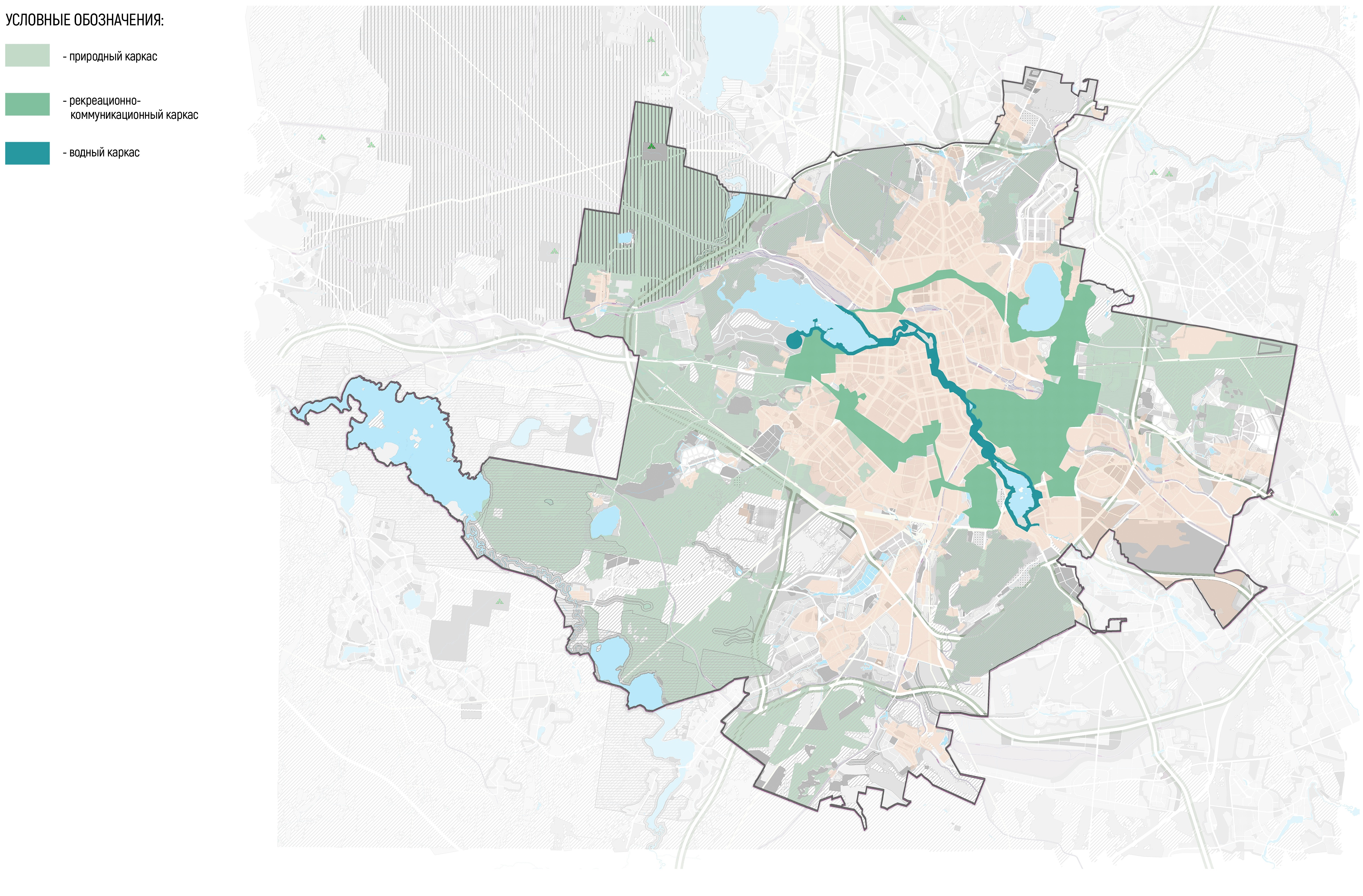 